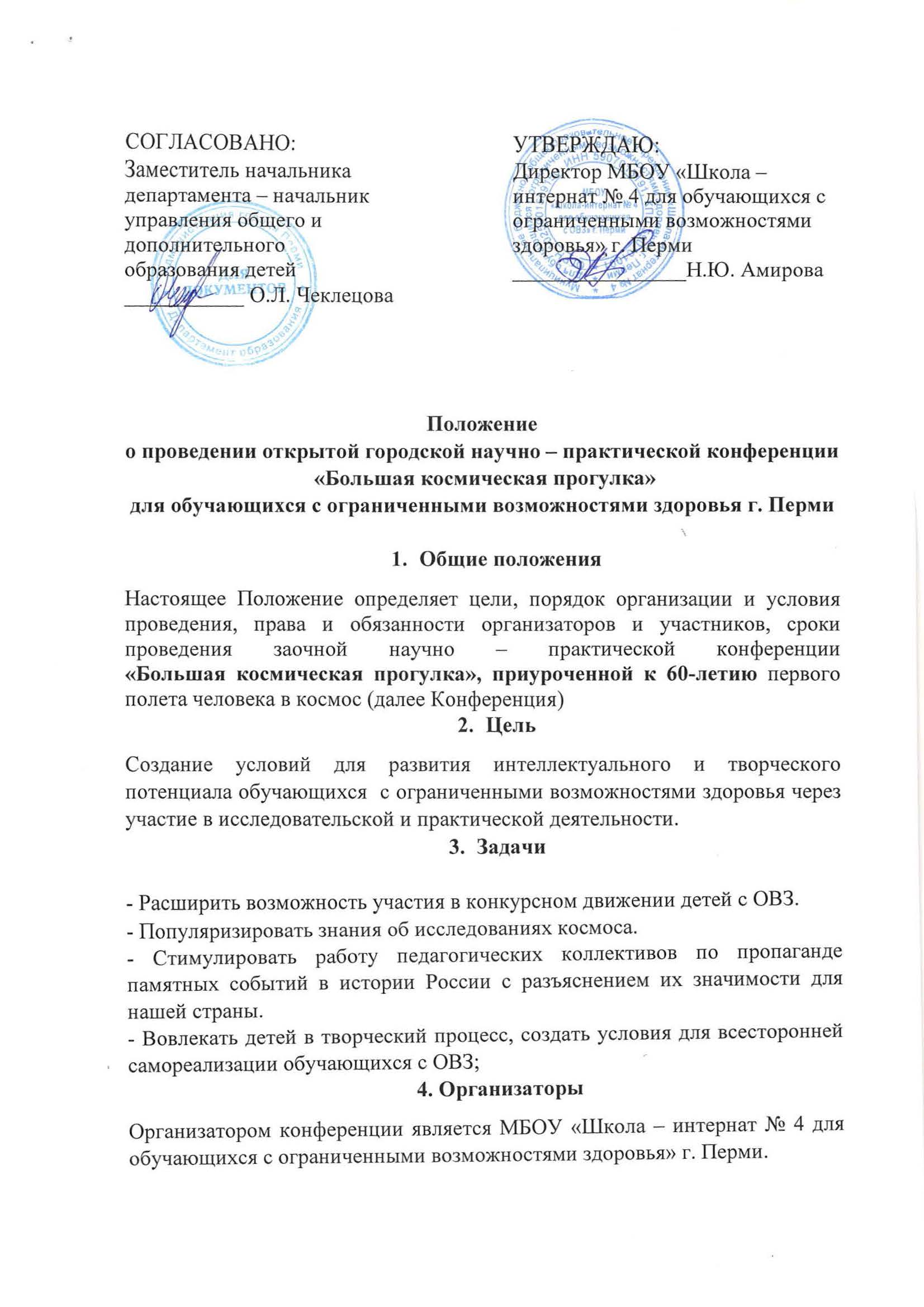 Участники     Обучающиеся с ограниченными возможностями здоровья г. Перми и Пермского края по следующим возрастным категориям:- 1 -  4 класс- 5 – 7 класс- 8 – 9 классК рассмотрению и защите допускаются как индивидуальные, так и коллективные авторские работы.6.Условия и порядок  проведения Конференции.6.1 Конференция проводится по следующим номинациям:- «Парад планет» - исследовательские работы в области естественно – научных знаний, соответствующие тематике Конференции;- «Космический подиум» - конкурс дефиле костюмов, коллекций, отражающих идею, тему Конференции;- «Человек. Вселенная. Космос» - защита наглядных дидактических пособий, связанных с темой Конференции, которые могут быть использованы в дальнейшем в практических целях для преподавания естественно – научных дисциплин (природоведение, окружающий мир, география, астрономия, физика и т.д.);- «Мной открытая планета» - объемная (3d) инсталляция, изображающая придуманную «вновь открытую» планету с ее обитателями, небом, природой в любой технике, выполненная из любых материалов; - «Бороздят ракеты космос» - модель космической техники, существующей и «изобретенной» конкурсантом из любого материала; - «Просторы Вселенной» - конкурс лэпбуков по общим темам посвященным космосу.6.2 Сроки проведения Конференции:- С момента публикации до 20.04.2021 принимаются завершенные исследовательские и творческие работы в электронном виде на адрес организатора schoolovz4perm@gmail.com с пометкой  «Большая космическая прогулка» и указанием номинации. С 20 по 27 апреля 2021 года, проходит работа экспертной группы.6.3. Требования к конкурсным работам:- исследовательские работы в номинации «Парад планет»  принимаются в виде презентации (формат  ppt и pptx). На первом слайде размещается вся информация о теме творческой или исследовательской работы и участнике. Количество слайдов не более 10;- работы в номинации «Космический подиум», принимаются в виде фотоколлажа из качественных фотографий с разного ракурса (не менее 3 шт. и не более 6 шт. каждая работа);- работы в номинации «Человек. Вселенная. Космос» принимаются в виде фотографий (не менее 3 шт.) и методических материалов по использованию пособия;- работы в номинации «Мной открытая планета» принимаются в виде фотоколлажей, из фотографий, выполненных с разного ракурса (не менее 2шт. и не более 4 шт.) и описания работы;- работы в номинации «Бороздят ракеты космос», принимаются в виде фотографий в различных ракурсах (не менее 2 шт. и не более 4 шт.);- работы в номинации «Просторы Вселенной» принимаются в виде презентации с фотографиями и описанием работы.   К письму прикладывается заявка (Приложение 1)7. Оценивание работ и подведение итогов7.1. Для оценивания конкурсных работ Конференции организаторами будет сформирована экспертная комиссия с приглашением специалистов в области научного и развивающего сопровождения и декоративно-прикладного творчества. 7.2. Работы оцениваются по следующим критериям Содержание, самостоятельность и выразительность работы (до 5 баллов)Актуальность и соответствие теме Конференции (до 3 баллов)Оригинальность, нестандартность, новизна в подаче материала (до 5 баллов)Творческий подход (до 5 баллов)Чёткость авторской идеи и позиции до (3 баллов)Возрастное соответствие (до 3 баллов)Работы не должны пропагандировать насилие и агрессивные проявления. 7.3. По результатам оценок экспертной Комиссии составляется протокол. В каждой номинации присуждаются дипломы I, II, III степени. Руководители победителей награждаются Благодарственными письмами.Жюри оставляет за собой право определить обладателя Гран-При  Конкурса.Наградной материал будет направлен на адрес электронной почты, указанный в заявке. С протоколом итогов можно будет ознакомиться на сайте образовательной организации http://shint4.ru/ после 28.04.2021Все участники получают сертификаты участия и дипломы до 15.05.2021г.  Контактное лицо Скорых Ирина Николаевна schoolovz4perm@gmail.com Тел. 89125940984Приложение ЗАЯВКАЗаявка на участие в научно-практической конференции «Большая космическая прогулка»Название учреждения (полное) _____________________________________Контактный телефон ОУ __________________________________________ Контактный телефон и адрес эл.почты ответственного педагога __________________________________________Дата: Примечание* – если в фамилии есть буква ё – писать с точками, в случае неявного ударения, ставить знак.  № п/пФИ участника (ов) (полностью)*, возрастКласс (возраст)Номинация Название работыТехника исполнения, материалФИО педагога полностью